Press on FoodChains 4 EU(https://www.evmi.nl/mensen-en-bedrijven/studenten-aeres-onderzoeken-flevolandse-voedselketen/)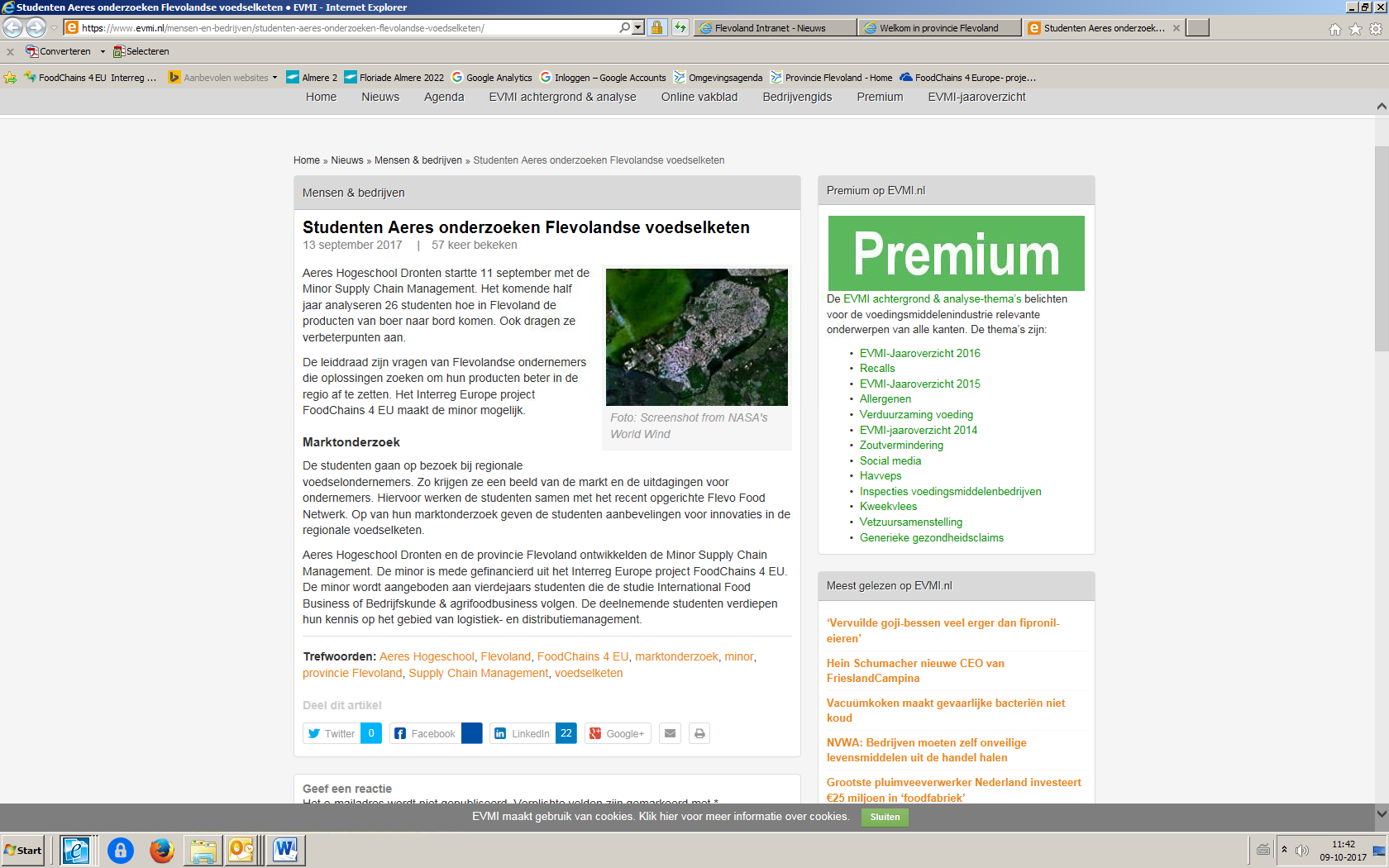 